III. Szentgotthárd - Lipa Hotel - Kupa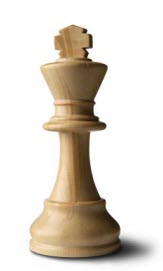 Nyílt Rapid Sakkverseny,Szentgotthárd város 2019. évi rapid egyéni sakk bajnokságaSzentgotthárd, 2019. május 01., szerdaA verseny célja: 	A sakkozás népszerűsítése és versenylehetőség biztosítása a gyermek, ifjúsági és felnőtt korosztályú, amatőr és versenyengedéllyel rendelkező sakkozók részére, a szentgotthárdi és a környékbeli valamint Vas megyei és a régió sakkozói számára, illetve Ausztria, Szlovénia sakkozóinak a részvételével nemzetközi versenyzési lehetőség biztosítása, régi sportkapcsolatok megtartása, újak létrehozása.Helyszíne: 		Hotel Lipa - Szentgotthárd, Gárdonyi Géza u. 1. https://www.google.hu/maps/place/HOTEL+Lipa+%C3%89TTEREM/@46.9574888,16.2640046,17z/data=!3m1!4b1!4m5!3m4!1s0x476ee081d5311a87:0x92dfa62c099b4cff!8m2!3d46.9574888!4d16.2661986?hl=huIdőpontja: 		2019. május 01. (szerda) 10.00 – kb.: 16:30Rendező: 		Szentgotthárdi SakkegyesületLebonyolítás: 		7 fordulós svájci rendszerben, FIDE szabályok szerint, számítógépes párosítással4 csoportban, 2x15 perc + 5 sec lépésenként játékidővel zajló rapid versenySakk készletekről és sakk órákról a rendezők gondoskodnak. Versenybíró:		Szabó Zsolt, FIDE-versenybíróElőnevezési határidő:      2019. április 28. (vasárnap) éjfél 	Kérjük, tartsák be a nevezési határidőt! Regisztráció:		a helyszínen csak 9:45-ig lehetséges ! Az a versenyző, aki 9:45-ig nem regisztrálja magát, az első fordulóban nem indulhat, csak a második fordulóba tudjuk bepárosítani !Kérjük figyelembe venni, hogy a verseny helyszínén már nem tudunk nevezéseket elfogadni !Az előnevezéseket beérkezési sorrendben fogadjuk és igazoljuk vissza, max. 130 fő erejéig !Nevezési díj: 		Felnőtteknek:		3.000 Ft		Diákoknak:	2.500 FtEbéd:	A nevezési díj tartalmazza az ebédet is a verseny helyszínén.A kísérők számára is lehetőség van ebéd igénylésére 1.500 Ft-ért, kérjük jelezzék előre ezirányú igényüket is a nevezés leadásakor !       Ebéd: húsleves cérnametélttel, rántott csirkemell vegyes körettel (rizs, petrezselymes burgonya), csemegeuborka. Speciális igényt kérjük külön megadni !Nevezés/Információ:	A nevezéseket csak étkezési igény megadásával együtt fogadjuk el.A nevezéseket előzetesen írásban e-mail-ben vagy telefonon kérjük megadni az alábbielérhetőségek egyikén:Librecz Péter 				Libreczné Dolgos Marietta 			Szabó ZsoltTel.: 06-30-70-31-397			Tel.: 06-30-25-979-26 				Tel.: 06-70-38-06-882e-mail: peter.librecz@mpsa.com		e-mail: marietta.dolgos@gmail.com 			e-mail: info@hunsakk.hu----------------------------------------------------------------------------------------------------------------------------------------Csoportok*:	A csoport: 	Felnőttek és ifjúságiak, értékszámosok és amatőrök együtt játszanak, de kategóriánként külön értékeléssel !B csoport: 	15 éven aluliak + értékszámos gyermekek	(U15)	(2002-2008-ban születettek)C csoport:	10 éven aluliak (értékszám nélküliek)		(U10)	(2009-2010-ben születettek)D csoport:	  8 éven aluliak (értékszám nélküliek)		(U08)	(2011.01.01. után születettek)Lányok és fiúk együtt játszanak, de korcsoportonként külön értékeléssel ! Felversenyzés megengedett !* Megfelelő számú jelentkező esetén további csoportbontás/összevonás a verseny kezdetéig lehetséges !---------------------------------------------------------------------------------------------------------------------------------------------------Családi verseny:Tekintettel a 2018-ban bemutatkozott “családi értékelésre“, idén is tervezzük az “egy családból indulók“ extra díjazását.Az összevetésben családonként akár több versenyző eredménye is összeadódhat és a versenyző családtagok számával osztva alakul ki az adott család összeredménye. Holtverseny esetén a magasabb egyéni eredmény dönt.---------------------------------------------------------------------------------------------------------------------------------------------------A hivatalos előnevezésnek a következőket kell tartalmaznia:a versenyző nevét, a versenyző születési idejét, (év, hónap, nap),a versenyző esetleges iskola vagy sakkegyesület nevét vagy ennek hiányában lakhelyét,amennyiben rendelkezik FIDE azonosítóval, kérjük ezt is megadni,kísérők számát,igényelt ebédek számát (a versenyen indulókét és a kísérőkét közösen).Díjazás:	Minden résztvevő jutalomban részesül ! Minden díjazott az értékesebb díjat kapja automatikusan !Csoportonként az I-III. helyezett játékosok kupa/érem és oklevél díjazásban részesülnek (fiúk és lányok külön kerülnek díjazásra). ”A” csoportban az I-V. helyezett 8-7-6-5-4 ezer forint értékű vásárlási utalványban részesül.A legjobb nem díjas 60 év feletti versenyző (1959.01.01. előtt született): 5.000 forint értékű vásárlási utalványban részesülA legjobb női versenyző 5.000 forint értékű vásárlási utalványban részesülKülöndíjak: 		-  Legjobb szentgotthárdi U08, U10, U18, szenior (+60) versenyző,Legjobb szentgotthárdi versenyző,Legfiatalabb versenyző (lány, fiú),Legidősebb versenyző, stb.MINDEN RÉSZTVEVŐ VERSENYZŐ KÖZÖTT, MINDEN CSOPORTBAN, A VERSENY TÁMOGATÓI ÁLTAL FELAJÁNLOTT AJÁNDÉKOK KERÜLNEK KISORSOLÁSRA!A verseny tervezett programja:Regisztráció:						09:00-09:45 Megnyitó, szabályok ismertetése:			09:50-től 1-3. forduló:						10:00-tólEbédszünet (a Lipa hotel éttermében folyamatosan):	kb.: 12:15-13:004-7. forduló:						13:00-tól Eredményhirdetés:					kb.: 16:30-tólEgyéb: Pontegyenlőség esetén 1.) finomított Buchholz, 2.) Buchholz-ok összege 3.) Teljesítmény (TPR) eredménye döntTovábbi információk: peter.librecz@mpsa.com e-mail címen, vagy telefonon: 06-30-70-31-397.Minden versenyzőnek jó szórakozást, kellemes sportélményt és eredményes versenyzést kívánunk !Mindenkit szeretettel várunk! A Verseny Rendezősége.A rendezők a változtatás jogát a verseny kezdetéig fenntartják!------------------------------------------------------------------------------------------------------------------------------------------------------------------------PARKOLÁSSAL KAPCSOLATOS KÉRÉS:Kérjük a versenyre gépkocsival érkezők a LIPA HOTEL mögött ill. a LIPA HOTEL tőszomszédságában a vasútvonal mellett kialakított parkolót vegyék igénybe. Mindkét parkoló csupán néhány méterre van a hotel bejáratától.A LIPA HOTEL parkolóját csak ezen helyek feltöltése után használják, hogy az étterem külső vendégei is igénybe tudják venni a belső parkolót ! Köszönjük szépen a fentiek betartását !